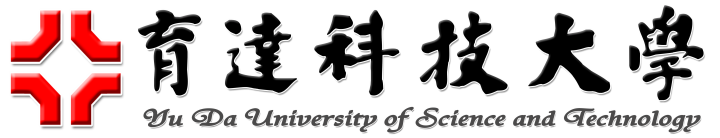 本人               (學號_______________)因事無法親自到校辦理，特委託             君代為申請(領取)本人之                   ，                           爾後如發生任何糾紛，本人願負全部責任。此致育達科技大學  委託人簽章：                     受委託人簽章：         身分證字號：                       身分證字號：    聯絡電話：                         聯絡電話：中華民國           年            月              日※1.委託他人代辦申請或領取各項證明文件，需填寫本委託單。※2.受委託人代領取各項證明文件，請出示身分證件。本表蒐集之個人資料，僅限於特定目的使用，非經當事人同意，絕不轉做其他用途，亦不會公佈任何資訊，並遵循本校資料保存與安全控管辦理。【委託人】身分證正面影本黏貼處【委託人】身分證反面影本黏貼處